ContinuousExported from METEOR(AIHW's Metadata Online Registry)© Australian Institute of Health and Welfare 2024This product, excluding the AIHW logo, Commonwealth Coat of Arms and any material owned by a third party or protected by a trademark, has been released under a Creative Commons BY 4.0 (CC BY 4.0) licence. Excluded material owned by third parties may include, for example, design and layout, images obtained under licence from third parties and signatures. We have made all reasonable efforts to identify and label material owned by third parties.You may distribute, remix and build on this website’s material but must attribute the AIHW as the copyright holder, in line with our attribution policy. The full terms and conditions of this licence are available at https://creativecommons.org/licenses/by/4.0/.Enquiries relating to copyright should be addressed to info@aihw.gov.au.Enquiries or comments on the METEOR metadata or download should be directed to the METEOR team at meteor@aihw.gov.au.National Mental Health Performance Framework "> Tier III-Health System Performance "> 
Continuous
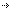 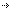 ContinuousIndicators in this frameworkKPIs for Australian Public Mental Health Services: PI 02J – Mental health readmissions to hospital, 2018
       Health, Superseded 13/01/2021KPIs for Australian Public Mental Health Services: PI 11J – Pre-admission community mental health care, 2018
       Health, Superseded 13/01/2021KPIs for Australian Public Mental Health Services: PI 12J – Post-discharge community mental health care, 2018
       Health, Superseded 13/01/2021KPIs for Australian Public Mental Health Services: PI 12J – Post-discharge community mental health care, 2019
       Health, Superseded 13/01/2021KPIs for Australian Public Mental Health Services: PI 02J – Mental health readmissions to hospital, 2019
       Health, Superseded 13/01/2021KPIs for Australian Public Mental Health Services: PI 12 – Post-discharge community mental health care, 2019 (Service level)
       Health, Superseded 13/01/2021KPIs for Australian Public Mental Health Services: PI 12 – Post-discharge community mental health care, 2018 (Service level)
       Health, Superseded 13/01/2021KPIs for Australian Public Mental Health Services: PI 11 – Pre-admission community mental health care, 2019 (Service level)
       Health, Superseded 13/01/2021KPIs for Australian Public Mental Health Services: PI 11 – Pre-admission community mental health care, 2018 (Service level)
       Health, Superseded 13/01/2021KPIs for Australian Public Mental Health Services: PI 02 – 28 day mental health readmissions, 2018 (Service level)
       Health, Superseded 13/01/2021KPIs for Australian Public Mental Health Services: PI 02 – Mental health readmissions to hospital, 2019 (Service level)
       Health, Superseded 13/01/2021KPIs for Australian Public Mental Health Services: PI 02J – 28 day readmission rate, 2016
       Health, Superseded 14/06/2017KPIs for Australian Public Mental Health Services: PI 02J – 28 day readmission rate, 2015
       Health, Superseded 11/05/2016KPIs for Australian Public Mental Health Services: PI 11J – Rate of pre-admission community care, 2016
       Health, Superseded 14/06/2017KPIs for Australian Public Mental Health Services: PI 11J – Rate of pre-admission community care, 2015
       Health, Superseded 11/05/2016KPIs for Australian Public Mental Health Services: PI 12J – Rate of post-discharge community care, 2016
       Health, Superseded 14/06/2017KPIs for Australian Public Mental Health Services: PI 12J – Rate of post-discharge community care, 2015
       Health, Superseded 11/05/2016KPIs for Australian Public Mental Health Services: PI 02J – 28 day readmission rate, 2017
       Health, Superseded 13/01/2021KPIs for Australian Public Mental Health Services: PI 11J – Rate of pre-admission community care, 2017
       Health, Superseded 13/01/2021KPIs for Australian Public Mental Health Services: PI 12J – Rate of post-discharge community care, 2017
       Health, Superseded 13/01/2021KPIs for Australian Public Mental Health Services: PI 02 – 28 day readmission rate, 2015–2017
       Health, Superseded 13/01/2021KPIs for Australian Public Mental Health Services: PI 11 – Rate of pre-admission community care, 2015–2017
       Health, Superseded 13/01/2021KPIs for Australian Public Mental Health Services: PI 12 – Rate of post-discharge community care, 2015–2017
       Health, Superseded 13/01/2021Identifying and definitional attributesIdentifying and definitional attributesItem type:Framework DimensionMETEOR identifier:584864Description:Ability to provide uninterrupted, coordinated care or service across programs, practitioners, organisations and levels over time